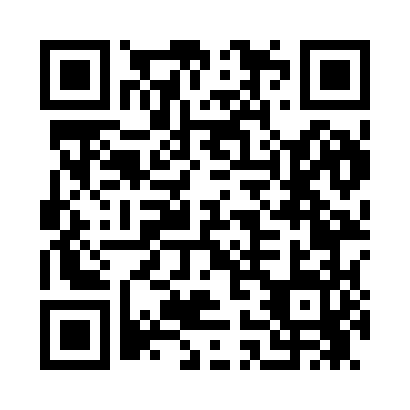 Prayer times for Tumtum, Washington, USAMon 1 Jul 2024 - Wed 31 Jul 2024High Latitude Method: Angle Based RulePrayer Calculation Method: Islamic Society of North AmericaAsar Calculation Method: ShafiPrayer times provided by https://www.salahtimes.comDateDayFajrSunriseDhuhrAsrMaghribIsha1Mon2:554:5612:555:098:5310:542Tue2:564:5712:555:098:5310:543Wed2:564:5812:555:098:5210:544Thu2:574:5812:555:098:5210:545Fri2:574:5912:565:098:5210:536Sat2:585:0012:565:098:5110:537Sun2:585:0112:565:098:5110:538Mon2:595:0212:565:098:5010:539Tue2:595:0212:565:098:4910:5310Wed3:005:0312:565:098:4910:5211Thu3:005:0412:565:098:4810:5212Fri3:015:0512:575:098:4710:5213Sat3:015:0612:575:098:4710:5114Sun3:035:0712:575:088:4610:4915Mon3:055:0812:575:088:4510:4816Tue3:075:0912:575:088:4410:4617Wed3:095:1012:575:088:4310:4418Thu3:115:1112:575:088:4210:4319Fri3:135:1212:575:078:4110:4120Sat3:155:1412:575:078:4010:3921Sun3:165:1512:575:078:3910:3722Mon3:185:1612:575:068:3810:3523Tue3:215:1712:575:068:3710:3324Wed3:235:1812:575:058:3610:3125Thu3:255:1912:575:058:3410:2926Fri3:275:2112:575:058:3310:2727Sat3:295:2212:575:048:3210:2528Sun3:315:2312:575:048:3110:2329Mon3:335:2412:575:038:2910:2030Tue3:355:2612:575:038:2810:1831Wed3:375:2712:575:028:2710:16